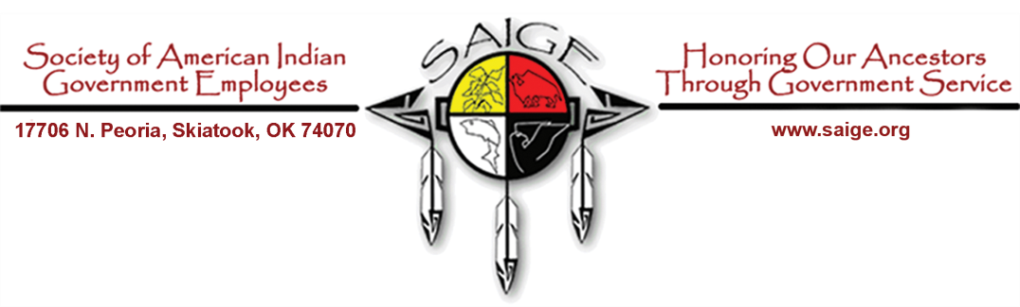 SOCIETY OF AMERICAN INDIAN GOVERNMENT EMPLOYEES (SAIGE)2022 MILITARY MERITORIOUS SERVICE AWARD2022 AWARD NOMINATION TRANSMITTAL FORMNAME OF THE AWARD:   2022M Society of American Indian Government Employees Military Meritorious Service AwardNominee InformationName of Nominee:Position Title and Grade:DoD Component/ Department/ Agency/ Organization:Tribal Membership or Ancestry:Veteran Service Statement and Condition of Discharge:Mailing Address:Work Phone:Fax Number:Email Address:Nominating Official’s InformationName of Nominating Official:Position Title/Grade:Department/Agency/Unit:Mailing Address:Work Phone:Work Fax:Work E-mail Address: